Publicado en Barcelona el 30/06/2020 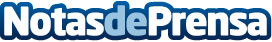 AleaSoft: El cierre del carbón: paso inevitable hacia la transición energéticaLa capacidad térmica de carbón en España sufrirá la mayor caída en toda su historia cuando cierren la mayoría de las centrales térmicas que utilizan este combustible al finalizar este mes de junio. Los requisitos medioambientales hacen a esta tecnología mucho menos competitiva y prácticamente no rentableDatos de contacto:Alejandro Delgado900 10 21 61Nota de prensa publicada en: https://www.notasdeprensa.es/aleasoft-el-cierre-del-carbon-paso-inevitable_1 Categorias: Internacional Nacional Otras Industrias http://www.notasdeprensa.es